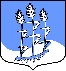 СОВЕТ ДЕПУТАТОВмуниципального образования Гостицкое сельское поселение Сланцевского муниципального района Ленинградской области(четвёртого созыва)Р Е Ш Е Н И Е26.05.2022                                                                                                     № 186	Руководствуясь Федеральным законом от 25.12.2008 № 273–ФЗ «О противодействии коррупции», Федеральным законом от 03.12.2021 № 230-ФЗ «О контроле за соответствием расходов лиц, замещающих государственные должности, и иных лиц их доходам», Федеральным законом от 06.10.2003 №131-ФЗ «Об общих принципах организации местного самоуправления в Российской Федерации», Федеральным законом от 07.05.2013 №79-ФЗ «О запрете отдельным категориям лиц открывать и  иметь счета (вклады), хранить наличные денежные средства и ценности в иностранных банках, расположенных за пределами территории Российской Федерации, владеть и (или) пользоваться  иностранными финансовыми инструментами», Указом Президента Российской Федерации от 01.07.2010 №821 «О комиссиях по соблюдению требований к служебному поведению федеральных государственных служащих и урегулированию конфликта интересов», Указом Президента Российской Федерации от 22.12.2015 №650 «О порядке сообщения лицами, замещающими отдельные государственные должности Российской Федерации, должности федеральной  государственной службы, и иными лицами о возникновении личной заинтересованности при исполнении должностных  обязанностей, которая  приводит или может привести  к конфликту интересов, и о внесении изменений в некоторые акты Президента Российской Федерации», Постановлением Правительства Ленинградской области от 09.12.2010 №334 «О комиссиях по соблюдению требований к служебному поведению государственных гражданских служащих Ленинградской области и урегулированию конфликта  интересов в органах исполнительной власти Ленинградской области и аппаратах мировых судей Ленинградской области», части 11 статьи 2 Областного закона Ленинградской области от 20.01.2020 № 7-оз «Об отдельных вопросах реализации законодательства в сфере противодействия коррупции гражданами, претендующими на замещение должности главы местной администрации по контракту, муниципальной должности, а также лицами, замещающими указанные должности», на основании письма аппарата Губернатора  и Правительства Ленинградской области от 30.01.2020 № АГ-06-414/2020 «О разработке муниципальных правовых актов», а также  протеста Сланцевской городской прокуратуры от 31.03.2022 №86-88-22/62, совет депутатов Гостицкого сельского поселения РЕШИЛ:	1.Внести в решение совета депутатов от  21.02.2020 №46 «Об утверждении Положения о комиссии по соблюдению лицами, замещающими муниципальные должности в представительном органе муниципального образования Ленинградской области ограничений, запретов, исполнения обязанностей, установленных законодательством в целях противодействия коррупции»  следующие  изменения  и дополнения:1.1. Наименование решения изложить в следующей редакции:«Об утверждении Положения о комиссии по соблюдению лицами, замещающими должность главы местной администрации по контракту,  а также  муниципальные должности в совете депутатов муниципального образования Гостицкое сельское поселение Сланцевского муниципального района Ленинградской области ограничений, запретов, исполнения обязанностей, установленных законодательством в целях противодействия коррупции».1.2.Преамбулу решения изложить  в следующей редакции:«Руководствуясь Федеральным законом от 25.12.2008 № 273–ФЗ «О противодействии коррупции», Федеральным законом от 03.12.2021 № 230-ФЗ «О контроле за соответствием расходов лиц, замещающих государственные должности, и иных лиц их доходам», Федеральным законом от 06.10.2003 №131-ФЗ «Об общих принципах организации местного самоуправления в Российской Федерации», Федеральным законом от 07.05.2013 №79-ФЗ «О запрете отдельным категориям лиц открывать и  иметь счета (вклады), хранить наличные денежные средства и ценности в иностранных банках, расположенных за пределами территории Российской Федерации, владеть и (или) пользоваться  иностранными финансовыми инструментами», Указом Президента Российской Федерации от 01.07.2010 №821 «О комиссиях по соблюдению требований к служебному поведению федеральных государственных служащих и урегулированию конфликта интересов», Указом Президента Российской Федерации от 22.12.2015 №650 «О порядке сообщения лицами, замещающими отдельные государственные должности Российской Федерации, должности федеральной  государственной службы, и иными лицами о возникновении личной заинтересованности при исполнении должностных  обязанностей, которая  приводит или может привести  к конфликту интересов, и о внесении изменений в некоторые акты Президента Российской Федерации», Постановлением Правительства Ленинградской области от 09.12.2010 №334 «О комиссиях по соблюдению требований к служебному поведению государственных гражданских служащих Ленинградской области и урегулированию конфликта  интересов в органах исполнительной власти Ленинградской области и аппаратах мировых судей Ленинградской области», ч.11 ст. 2 Областного закона Ленинградской области от 20.01.2020 № 7-оз «Об отдельных вопросах реализации законодательства в сфере противодействия коррупции гражданами, претендующими на замещение должности главы местной администрации по контракту, муниципальной должности, а также лицами, замещающими указанные должности», на основании письма аппарата Губернатора  и Правительства Ленинградской области от 30.01.2020 № АГ-06-414/2020 «О разработке муниципальных правовых актов», совет депутатов Гостицкого сельского поселения РЕШИЛ:».	2.Внести в Положение о комиссии по соблюдению лицами, замещающими муниципальные должности в представительном органе муниципального образования Ленинградской области ограничений, запретов, исполнения обязанностей, установленных законодательством в целях противодействия коррупции (далее - Положение):	2.1. Наименование Положения  изложить  в следующей редакции:«Положение  о комиссии по соблюдению лицами, замещающими должность главы местной администрации по контракту,  а также муниципальные должности в совете депутатов муниципального образования Гостицкое сельское поселение Сланцевского муниципального района Ленинградской области ограничений, запретов, исполнения обязанностей, установленных законодательством в целях противодействия коррупции»2.2. Пункт 1  изложить в следующей редакции:«1.Настоящим Положением определяется порядок формирования и деятельности комиссии по соблюдению лицами, замещающими должность главы местной администрации по контракту, а также муниципальные должности в совете депутатов муниципального образования Гостицкое сельское поселение Сланцевского муниципального района Ленинградской области ограничений, запретов, исполнения обязанностей, установленных законодательством в целях противодействия коррупции (далее – Комиссия), образуемых в представительных органах  муниципальных образований.».2.3. Пункт 5  изложить в следующей редакции:5. Комиссия рассматривает:	а) заявление лица, замещающего должность главы местной администрации по контракту, муниципальную должность, о невозможности по объективным причинам представить сведения о доходах, расходах, об имуществе и обязательствах имущественного характера своих супруги (супруга) и несовершеннолетних детей (далее – сведения о доходах), поданное по форме, утвержденной настоящим Положением (приложение к настоящему положению);	б) уведомление лица, замещающего должность главы местной администрации по контракту, муниципальную должность, о возникновении личной заинтересованности при осуществлении полномочий, которая приводит или может привести к конфликту интересов;	в) представление главы муниципального образования или любого члена Комиссии, касающееся обеспечения соблюдения лицом, замещающим должность главы местной администрации по контракту, муниципальную должность, требований к служебному поведению и (или) требований об урегулировании конфликта интересов либо осуществления в органах  местного самоуправления поселения мер по  предупреждению коррупции, а также соблюдения законодательства в сфере противодействия коррупции;г) заявление лица, замещающего должность главы местной администрации по контракту, муниципальную должность, о невозможности выполнить  требования Федерального закона от 07.05.2013 №79-ФЗ «О запрете отдельным категориям лиц открывать и  иметь счета (вклады), хранить наличные денежные средства и ценности в иностранных банках, расположенных за пределами территории Российской Федерации, владеть и (или) пользоваться  иностранными финансовыми инструментами» в связи с арестом, запретом распоряжения, наложенными компетентными органами иностранного государства в соответствии с законодательством данного иностранного государства, на территории  которого находятся счета (вклады), осуществляется хранение  наличных денежных средств и ценностей в иностранном банке и (или) имеются  иностранные финансовые инструменты, или в связи с иными обстоятельствами, не зависящими от его воли или воли его супруги (супруга) и несовершеннолетних детей;д) представление главы муниципального образования материалов проверки, свидетельствующих о предоставлении лицом, замещающим должность главы местной администрации по контракту, муниципальную должность, недостоверных или неполных сведений о своих доходах и (или) расходах, о доходах и(или) расходах его супруги(супруга) и (или)  несовершеннолетних детей; о предоставлении  лицом, замещающим муниципальную должность в совете депутатов Гостицкого сельского поселения недостоверных или неполных сведений, предусмотренных частью 1 статьи 3 Федерального закона от 03.12.2021 № 230-ФЗ «О контроле за соответствием расходов лиц, замещающих государственные должности, и иных лиц их доходам».	Заявление и уведомление, указанные в подпунктах «а», «б» и «г» подаются лицом, замещающим должность главы местной администрации по контракту, муниципальную должность, на имя председателя Комиссии (заявление и уведомление председателя Комиссии подаются на имя заместителя председателя Комиссии).».2.4.Пункт 7 изложить  в следующей редакции:«7. По итогам рассмотрения заявления, указанного в подпункте «а» пункта 5 настоящего Положения, Комиссия принимает одно из следующих решений:	а) признать, что причина непредставления лицом, замещающим должность главы местной администрации по контракту, муниципальную должность, сведений о доходах своих супруги (супруга) и несовершеннолетних детей является объективной и уважительной;	б) признать, что причина непредставления лицом, замещающим должность главы местной администрации по контракту, муниципальную должность, сведений о доходах своих супруги (супруга) и несовершеннолетних детей не является уважительной. В этом случае Комиссия рекомендует лицу, замещающему муниципальную должность главы местной администрации по контракту, муниципальную должность, принять меры по представлению указанных сведений.».2.5. Пункт 8 изложить в следующей редакции:«8. По итогам рассмотрения уведомления, указанного в подпункте «б» пункта 5 настоящего Положения, Комиссия принимает одно из следующих решений:	а) признать, что при осуществлении лицом, замещающим должность главы местной администрации по контракту, муниципальную должность конфликт интересов отсутствует;	б) признать, что при осуществлении лицом, замещающим должность главы местной администрации по контракту, муниципальную должность, полномочий личная заинтересованность приводит или может привести к конфликту интересов. В этом случае Комиссия рекомендует лицу, замещающему должность главы местной администрации по контракту, муниципальную должность принять, меры по урегулированию конфликта интересов или по недопущению его возникновения;	в) признать, что лицо, замещающим должность главы местной администрации по контракту, муниципальную должность, не соблюдал требования об урегулировании конфликта интересов. В этом случае председатель Комиссии в 10-дневный срок направляет копию протокола заседания Комиссии, содержащего выводы о наличии оснований для применения к лицу, замещающему должность главы местной администрации по контракту, муниципальную должность, предусмотренной Федеральным законом меры ответственности, в представительный орган муниципального  образования.	Представительный орган муниципального образования обязан рассмотреть протокол заседания Комиссии в срок не позднее 30 дней со дня его поступления и вправе учесть в пределах своей компетенции, содержащиеся в нем рекомендации.»2.6.Пункт 9 изложить в следующей редакции:«9.  По итогам рассмотрения представления или заявления, указанных в подпунктах «в» и «г» пункта 5 настоящего Положения, Комиссия принимает соответствующее решение.».2.7. Пункт 10 изложить в следующей редакции:«10. В случае поступления в Комиссию информации, являющейся основанием для осуществления в отношении лица, замещающего должность главы местной администрации по контракту, муниципальную должность, проверки достоверности и полноты сведений о доходах, расходах, об имуществе и обязательствах имущественного характера в соответствии с областным законом от 20.01.2020 № 7-оз «Об отдельных вопросах реализации законодательства в сфере противодействия коррупции гражданами, претендующими на замещение должности главы местной администрации по контракту, муниципальной должности, а также лицами, замещающими указанные должности", а также информации, свидетельствующей несоблюдение указанными лицами ограничений, запретов, неисполнения обязанностей, установленных федеральным законодательством, председатель Комиссии направляет указанную информацию в аппарат Губернатора и Правительства Ленинградской области в срок не позднее 5 рабочих дней со дня ее поступления в Комиссию.».2.8.Пункт 11 изложить в следующей редакции:«11. Заседание Комиссии, как правило, проводится в присутствии лица, замещающего должность главы местной администрации по контракту, муниципальную должность. О намерении лично присутствовать на заседании Комиссии лицо, замещающее должность главы местной администрации по контракту, муниципальную должность, уведомляет секретаря Комиссии в письменном виде.».2.9.Подпункт «в»  пункта 12 Положения изложить в следующей редакции:«в) формулировка каждого из рассматриваемого на заседании Комиссии вопроса с указанием фамилии, имени, отчества, лица замещающего должность главы местной администрации по контракту, муниципальную должность, в отношении которого рассматривался вопрос;».2.10. Подпункт «д» пункта 12 Положения изложить в следующей редакции«д) содержание пояснений лица, замещающего должность главы местной администрации по контракту, муниципальную должность и других лиц по существу рассматриваемых вопросов;».2.11. Пункт 13 изложить в следующей редакции:«13. Выписка из протокола заседания Комиссии, подписанная секретарем Комиссии, направляется лицу, замещающему должность главы местной администрации по контракту, муниципальную должность, в срок не позднее 7 рабочих дней со дня заседания Комиссии.».	3. Внести изменение в приложение к Положению и читать его в редакции согласно приложению к настоящему решению.	4.  	Настоящее решение подлежит официальному опубликованию в приложении к газете «Знамя труда» и вступает в силу на следующий день после его официального опубликования.Глава муниципального образования                                                    А.В. ИльинПриложение к решению совета депутатов Гостицкого сельского поселения от 26.05.2022 №186Приложение к Положению  	Председателю Комиссии по соблюдению лицом замещающим должность главы местной администрации по контракту,  а также  лицами, замещающими муниципальные должности в совете депутатов муниципального образования Гостицкого сельское поселение Сланцевского муниципального района Ленинградской области, ограничений, запретов, исполнения обязанностей, установленных законодательством в целях противодействия коррупции____________________________________			 (ФИО)от   депутата Совета депутатов) муниципального образованияГостицкого сельское поселение Сланцевского муниципального районаили главы администрации муниципального образованияГостицкого сельское поселение Сланцевского муниципального района_____________________________________________			 (ФИО)Заявлениео невозможности по объективным причинам представить сведения 
о доходах, расходах, об имуществе и обязательствах имущественного характера 
своих супруги (супруга) и несовершеннолетних детей	Я, ____________________________________________________________,                              (Ф.И.О, наименование должности/муниципального образования)не имею возможности представить сведения о доходах, расходах, об имуществе 
и обязательствах имущественного характера своих супруги (супруга) 
и несовершеннолетних детей_____________________________________________			            (Ф.И.О. супруги (супруга)и/или несовершеннолетних детей)за _____год, по следующим объективным причинам:_________________
____________________________________________________________________(указываются конкретные причины невозможности представления сведений: раздельное проживание, неприязненные отношения и т.д.)	Мною предприняты все возможные меры для представления сведений о доходах, расходах, об имуществе и обязательствах характера (указываются все предпринятые меры):1)_____________________________________________________________;2)_____________________________________________________________;3)_____________________________________________________________;	К заявлению прилагаются следующие документы, подтверждающие изложенную информацию:	Намереваюсь (не  намереваюсь) лично присутствовать на заседании Комиссии 
по соблюдению лицами, замещающими муниципальные должности  в представительном органе муниципального образования ограничений, запретов, исполнения обязанностей, установленных законодательством в целях противодействия коррупции (нужное подчеркнуть).__________				__________			__________________ (дата)					(подпись) 			(расшифровка подписи)О внесении изменений и дополнений в решение совета депутатов от  21.02.2020 № 46 «Об утверждении Положения о комиссии по соблюдению лицами, замещающими муниципальные должности в представительном органе муниципального образования Ленинградской области ограничений, запретов, исполнения обязанностей, установленных законодательством в целях противодействия коррупции»